                   Наши силачи – призёры регионального Чемпионата   В Курске прошел Чемпионат области по пауэрлифтингу (жим лёжа). Конышевские атлеты, подготовленные тренером Андреем Коробковым, не раз доказывали на подобных состязаниях, что они одни из самых сильных в регионе. И в этот раз не обошлось без наград – в весовой категории 74 кг второе место завоевал Иван Трунов, а тяжеловес (до 105 кг) Сергей Раздобарин стал бронзовым призёром.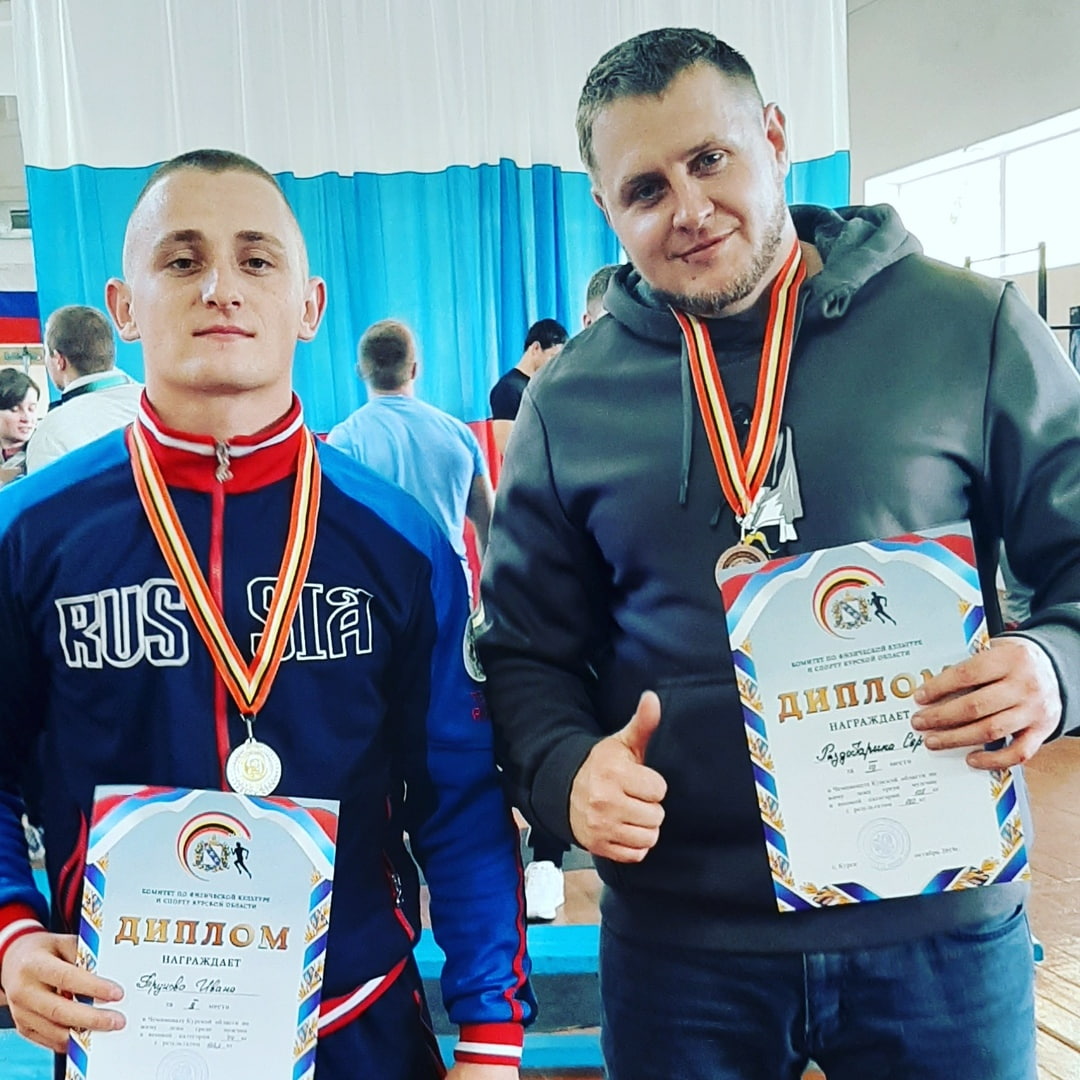 